NameVornameAdressePLZ/OrtMobilE-MailGeburtsdatumZivilstandNationalitätGLNBerufsbezeichnungBeschäftigungsgradBeruflicher WerdegangBerufsausbildung/ Berufsweiterbildung/NachdiplomstudiumWeiterbildungen(relevante Kurse)SchulbildungPC-KenntnisseSprachenReferenzenCareanesth AG+41 44 879 79 79Careanesth AG+41 44 879 79 79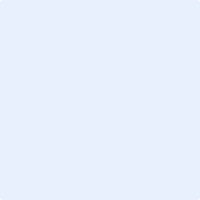 